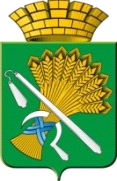 АДМИНИСТРАЦИЯ КАМЫШЛОВСКОГО ГОРОДСКОГО ОКРУГАП О С Т А Н О В Л Е Н И Еот 17.01.2022 N 22	Об утверждении списков граждан, имеющих право на получение однократно бесплатно в собственность земельных участков для индивидуального жилищного строительства на территории Камышловского городского округа за 4 квартал 2021 годаРуководствуясь статьями 22, 26 Закона Свердловской области от 7 июля 2004 года №18-ОЗ «Об особенностях регулирования земельных отношений на территории Свердловской области», в соответствии с Уставом Камышловского городского округа, Положением о порядке ведения очереди граждан, состоящих на учете в качестве лиц, имеющих право на предоставление в собственность бесплатно земельных участков, находящихся в муниципальной собственности, и земельных участков, государственная собственность на которые не разграничена, расположенных на территории Камышловского городского округа, для индивидуального жилищного строительства, утвержденным решением Думы Камышловского городского округа от 17.11.2016 г. №34, на основании информации Министерства по управлению государственным имуществом Свердловской области, администрация Камышловского городского округаПОСТАНОВЛЯЕТ:Утвердить:Список граждан №1, имеющих право на внеочередное получение однократно бесплатно в собственность земельных участков для индивидуального жилищного строительства на территории Камышловского городского округа за 4 квартал 2021 года (прилагается).Список граждан №2, имеющих право на первоочередное получение однократно бесплатно в собственность земельных участков для индивидуального жилищного строительства на территории Камышловского городского округа за 4 квартал 2021 года (прилагается).Список граждан №3, имеющих право на получение однократно бесплатно в собственность земельных участков для индивидуального жилищного строительства на территории Камышловского городского округа за 4 квартал 2021 года (прилагается).   2. Настоящее постановление разместить на официальном сайте Камышловского городского округа в информационно-телекоммуникационной сети «Интернет» и на информационном стенде Комитета по управлению имуществом и земельным ресурсам администрации Камышловского городского округа.3. Контроль за исполнением настоящего постановления возложить на председателя Комитета по управлению имуществом и земельным ресурсам администрации Камышловского городского округа Михайлову Е.В. Глава Камышловского городского округа	       	                                     А.В. ПоловниковПриложение №1УТВЕРЖДЕНпостановлением администрации Камышловского городского округа от 17.01.2022 N 22Список граждан №1,имеющих право на внеочередное получение однократно бесплатно в собственность земельных участков для индивидуального жилищного строительства на территории Камышловского городского округа за 4 квартал 2021 годаПриложение №2УТВЕРЖДЕНпостановлением администрации Камышловского городского округа                                             от 17.01.2022 N 22Список граждан №2,имеющих право на первоочередное получение однократно бесплатно в собственность земельных участков для индивидуального жилищного строительства на территории Камышловского городского округа за 4 квартал 2021 годаПриложение №3УТВЕРЖДЕНпостановлением администрации Камышловского городского округа от 17.01.2022 N 22Список граждан №3,имеющих право на получение однократно бесплатно в собственность земельных участков для индивидуального жилищного строительства на территории Камышловского городского округа за 4 квартал 2021 годаНомер очереди заявителяФамилия Имя Отчество1Левенских Татьяна Викторовна2Симонов Евгений Викторович                                Семенова Татьяна Рафаиловна 3Валеева Юлия Рафиковна4Целищева Евгения Андреевна5Шевелева Наталья Сергеевна6Боходиев Мирзомиддин Курбоназарович   Боходиева Раъно Махмарахимовна7Липкин Дмитрий Геннадьевич                                 Липкина Ольга Сергеевна8Камнева Александра Николаевна9Окольничникова Любовь Евграфовна10Соколова Любовь Юрьевна11Киприянов Эдуард Михайлович      Киприянова Ирина Николаевна12Гапонова Татьяна Владимировна13Курамова Марина Геннадьевна14Воробьев Сергей Петрович                                Воробьева Яна Алексеевна15Потапов Павел Анатольевич          Потапова Елена Борисовна 16Писцова Наталья Сергеевна 17Ширыкалова Екатерина Валентиновна18Обоскалов Александр Анатольевич Обоскалова Татьяна Андреевна19Кремлева Анастасия Владимировна20Худякова Евгения Александровна21Яргин Виктор Борисович                        Яргина Маргарита Михайловна22Широбокова Марина Андреевна23Каращуков Евгений Николаевич Каращукова Наталья Геннадьевна24Ручьев Сергей Владимирович                 Ручьева Татьяна Геннадьевна25Пульникова Елена Владимировна 26Саяпова Марина Даулетжановна 27Копытов Максим Сергеевич                                   Копытова Вера Михайловна 28Матвеева Валентина Владимировна 29Акулова Ульяна Петровна 30Кузнецов Петр Васильевич                 Кузнецова Анна Петровна 31Абатурова Светлана Юрьевна 32Селихов Петр Анатольевич                 Селихова Надежда Витальевна 33Нифантова Алена Владимировна 34Квашнин Дмитрий Владимирович Квашнина Екатерина Валерьевна 35Шевелева Алена Владимировна 36Волков Константин СергеевичВолкова Алёна Олеговна 37Ворожбит Анастасия Владимировна 38Смирнова Ксения Владимировна 39Шилов Вячеслав Анатольевич                   Шилова Оксана Леонидовна40Гриднева Анастасия Викторовна 41Петухова Светлана Николаевна42Петухова Ксения Павловна43Старкова Марина Геннадьевна 44Уфимцева Алёна Сергеевна 45Катаев Дмитрий ВалентиновичКатаева Ольга Федоровна 46Усов Роман Александрович                        Усова Любовь Юрьевна 47Ященко Елена Николаевна 48Коровкина Елена Сергеевна 49Чебыкина Елена Николаевна 50Косарев Иван Михайлович                        Косарева Марина Михайловна51Свалова Мария Сергеевна52Кузнецова Ирина Александровна53Бурылова Наталья Юрьевна54Сергеев Вячеслав ГеннадьевичСергеева Марина Алексеевна55Ачимова Инна Сергеевна56Александрова Оксана Рафаэлевна57Софронов Андрей АлександровичСофронова Галина Ивановна58Темерев Алексей Николаевич                   Трухина Анастасия Васильевна 59Пермикина Любовь Евгеньевна60Уфимцева Елена Сергеевна61Неводничек Наталья Сергеевна62Шунейкин Александр Николаевич Шунейкина Светлана Александровна63Орлова Анна Андреевна64Розин Роман Сергеевич                        Розина Марина Валерьевна65Зубрилина Галина Николаевна66Липкина Ольга Владимировна67Молокова Оксана Александровна68Одинаев Диловар Махмадалиевич69Меньшенин Александр Николаевич Меньшенина Вера Юрьевна70Якубович Екатерина Владимировна71Сопегина  Александра Игоревна72Грищеня Сергей Александрович Грищеня Александра Олеговна73Зарипов Дмитрий Владимирович Зарипова Ася Камильевна74Годунцова Наталья Михайловна75Кочнева Екатерина Владимировна76Потоптаева Ольга Александровна77Клюева Алена Леонидовна78Норицын Анатолий Викторович Норицыной Татьяны Михайловны79Бурухина Людмила Викторовна80Чупина Екатерина Николаевна81Фадеев Николай Александрович        Фадеева Анны Анатольевна82Джавадова Элмира Джанали Кызы83Семакина Вера Юрьевна84Туринцев Павел Александрович Туринцева Лариса Леонидовна85Бачурин Алексей Викторович       Темерева Екатерина Александровна86Лопатин Дмитрий Николаевич  Лопатина Дина Наильевна87Волошина Татьяна Валерьевна88Чубанов Кемран Магомедгаджиевич Чубанова Каният Наврузбековна89Яковлев Иван Павлович Яковлева Анна Николаевна90Гиланов Махмадкибор Холмахмадович                                    Гиланова Дилафруз Шарофидиновна 91Чистякова Анна Павловна92Злобин Николай Сергеевич                            Злобина Ксения Павловна93Крысова Анжела ВячеславовнаНомер очереди заявителяФамилия Имя Отчество1Квашнина Ольга Александровна2Мосеев Александр Николаевич3Корьякин Степан Валерьевич4Широковских Наталья Николаевна5Морозова Татьяна Леонидовна6Бахарева Наталья Геннадьевна7Иванова Ольга Васильевна8Зацепилова Ирина Владимировна9Колошин Александр Анатольевич10Тепаев Евгений Сергеевич11Щипачева Галина Васильевна12Буракова Евгения Петровна13Нифонтова Ольга Васильевна                          14Рахманина Ирина Валентиновна       15Тухтасинова Мохиситора Алимжановна 16Краснова Татьяна Алексеевна            17Дерипаска Сергей Георгиевич                                    18Яковлева Светлана Евграфовна19Вахтомова Надежда Федоровна20Кондовина Светлана Анатольевна21Кокшаров Александр Владимирович22Чуркин Александр Михайлович23Либушев Александр Макарович24Зарайская Ольга Сергеевна25Ильиных Сергей Валерьевич 26Мотыцкий Анатолий Станиславович27Невенчен Дмитрий Анатольевич    28Тысячный Сергей Яковлевич                    29Олонцева Анна Николаевна                30Путинцева Полина Васильевна                      31Прорвина Светлана Николаевна                              32Алешко Сергей Владимирович                        33Костылев Александр Сергеевич34Ситникова Ирина Анатольевна 35Зайцев Андрей Юрьевич                          36Чистяков Владимир Валерьевич                                37Никитина Мария Олеговна                                          38Горбунова Наталья Викторовна                                39Варанкин Павел Александрович 40Плюснин Валерий Дмитриевич41Чуркин Михаил Викторович         42Климова Екатерина Васильевна 43Косинцева Вероника Михайловна 44Рякина Татьяна Сергеевна 45Гришаева Евгения Валерьевна46Волков Роман Павлович           Волкова Наталья Викторовна47Григорьева Мария Васильевна48Орлова Анна Андреевна49Маркова Ольга НиколаевнаНомер очереди заявителяФамилия Имя Отчество1Березкин Роман НиколаевичБерезкина Татьяна Михайловна2Чердынцев Константин Григорьевич Чердынцева Татьяна Николаевна3Лихачев Роман ВладимировичЛихачева Людмила Викторовна4Прохоров Андрей Владимирович Прохорова Светлана Владимировна5Куценко Олег Олегович Куценко Татьяна Александровна6Корьякин Дмитрий Иванович Корьякина Юлия Владимировна7Орлов Денис АлександровичОрлова Ольга Геннадьевна8Прожерин Андрей Владимирович Прожерина Юлия Дмитриевна9Устьянцева Татьяна Михайловна10Сушинских Игорь Александрович Сушинских Альбина Владимировна11Диких Николай Михайлович Диких Юлия Александровна12Трелинберг Анна Владимировна13Бирюкова Анна Сергеевна14Зыкова Юлия Анатольевна15Панова Екатерина Александровна16Санников Максим ВалерьевичРинг Ирина Владимировна17Бессонова Алена ВасильевнаБессонов Павел Дмитриевич18Плашкина Лариса Геннадьевна19Колясников Анатолий НиколаевичКолясникова Александра Анатольевна20Верзилов Александр ВладимировичВерзилова Светлана Павловна21Акулова Наталья Александровна22Лопатко Николай АлександровичЛопатко Оксана Александровна23Трегубов Алексей ВитальевичТрегубова Елена Сергеевна24Меньшенин Егор АлександровичМеньшенина Юлия  Сергеевна 25Прозорова Анастасия АндреевнаПрозоров Дмитрий Юрьевич26Зейда Алла АлексеевнаЗейда Александр Николаевич 27Пуркин Илья ВладимировичПуркина Надежда Юрьевна28Насонова Алена АлександровнаНасонов Сергей  Сергеевич29Омутов Евгений АлександровичОмутова Юлия Викторовна30Мельник Павел Павлович31Парадеева Светлана АндреевнаПарадеев Максим Сергеевич32Степанов Алексей Геннадьевич33Миронов Иван ЕвгеньевичМиронова Вера Николаевна34Кочнева Екатерина Владимировна35Губка Юрий ВладимировичГубка Ирина Валерьевна36Чернышов Юрий МихайловичЧернышова Алена Сергеевна 37Забрудская Екатерина ВитальевнаЗабрудский Степан Васильевич38Терещенко Анатолий ЯковлевичТерещенко Альман Ахметбековна39Марков Игорь Сергеевич Маркова Алена Евгеньевна40Прожерин Сергей АлексеевичПрожерина Ксения Павловна41Дубровский Владимир Александрович42Бабкина Любовь НиколаевнаБабкин Александр Владимирович43Черных Светлана ВладимировнаЧерных Алексей Семенович44Рахманин Алексей ЕвгеньевичРахманина Екатерина Валерьевна45Шлямов Петр Анатольевич46Сенцов Алексей ВалерьевичСенцова Ирина Анатольевна47Бронских Наталья ВладимировнаБронских Алексей Александрович48Новожилов Дмитрий Сергеевич49Корьякина Ксения Валерьевна50Суворов Сергей Васильевич                        Суворова Татьяна Сергеевна51Хороших Алексей Сергеевич                        Хороших Юлия Викторовна52Кондовин Андрей Анатольевич                    Кондовина Елена Николаевна53Гобов Николай Андреевич54Глоба Михаил Вячеславович                            Глоба Анна Сергеевна55Корьякин Степан Валерьевич                         Корьякина Елена Геннадьевна56Лопатин Денис Юрьевич                                 Лопатина Анастасия Сергеевна57Губин Алексей Анатольевич      Губина Анна Сергеевна58Бердышев Константин Владимирович      Бердышева Юлия Сергеевна59Ельшин Дмитрий Олегович                             Ельшина Елена Витальевна60Коновалов Андрей Анатольевич                     Коновалова Юлия Игоревна61Зайцев Андрей Юрьевич                                 Зайцева Юлия Андреевна62Локшин Виктор Викторович                           Локшина Анна Евгеньевна63Ракульцева Олеся Николаевна                      Ракульцев Владимир Александрович64Якимов Николай Геннадьевич65Квашнин Андрей Вячеславович                      Квашнина Наталья Валерьевна66Копытов Павел Сергеевич67РАЗВОДПоловников Денис Васильевич                     Половникова Анна Андреевна68Николаев Андрей Александрович                Николаева Оксана Вячеславовна69Цуканов Алексей Григорьевич              Цуканова Анастасия Сергеевна70Пунегов Юрий Владимирович                   Пунегова Юлия Александровна71Терехов Сергей Викторович72Сазанов Александр Владимирович              Сазанова Евгения Владимировна73Петрова Лилия Николаевна                     Петров Игорь Васильевич74Каменев Евгений Вячеславович                             Каменева Ольга Геннадьевна75Мосеев Александр Федорович76Локтев Лев Сергеевич                                        Айтюнюр Марина Александровна77Никулин Сергей Павлович78Чеботарев Вячеслав Анатольевич79Пермикина Надежда Анатольевна80Софин Евгений Андреевич                                Софина Анастасия Анатольевна81Безбородов Максим Евгеньевич                       Безбородова Алена Нурмадовна82Халилов Денис Сергеевич                              Халилова Ксения Евгеньевна83Семенов Александр Леонидович                 Семенова Анна Сергеевна84Павлов Аким Сергеевич                                    Павлова Людмила Александровна85Никифоров Алексей Александрович    Никифорова Анна Владимировна86Чивилев Николай Александрович                  Чивилева Анна Сергеевна87Белоногов Сергей Сергеевич                       Белоногова Анна Михайловна88Прожерин Сергей Владимирович89Зырянов Михаил Николаевич     Зырянова Ольга Вячеславовна90Афанасьев Андрей Вадимович                    Афанасьева Татьяна Владимировна91Шаршапин Иван Алексеевич                     Шаршапина Анна Андреевна93Лопанов Евгений Николаевич    Лопанова Ольга Михайловна       94Куваев Александр Сергеевич        Куваева Марина Михайловна              95Гнатюк Светлана Владимировна                                     96Шкаев Владимир Николаевич          97Койнов Александр Сергеевич      Койнова Дарья Сергеевна             98Мосеев Сергей Александрович    99Хлупин Иван Валерьевич                Хлупина Валентина Анатольевна 100Розин Роман Сергеевич                      Розина Марина Валерьевна                101Шкаев Александр Владимирович                    Шкаева Мария Михайловна                               102Аксенов Виктор Павлович                            Аксенова Анна Николаевна                         103Валеев Игорь Викторович                    Валеева Елена Андреевна                               104Краев Алексей Александрович                 Краева Марина Сергеевна                    105Бронских Наталья Васильевна                     106Флягина Ольга Владимировна     107Кныш Константин Александрович                          Кныш Ольга Георгиевна                               108Ярутин Александр Николаевич    Ярутина Людмила Александровна   109Жарникова Елена Ленстальевна       110Кремлева Юлия Анатольевна    111Ильиных Алексей Николаевич      Ильиных Мария Владимировна         112Михайлов Андрей Владимирович113Андреева Татьяна Витальевна                  114Толщин Василий Михайлович           Толщина Оксана Германовна115Толщина Анастасия Сергеевна116Святых Максим Сергеевич                   Святых Ирина  Викторовна117Климова Светлана Ивановна118Титаренко Надежда Александровна119Добрынина Елена Андреевна120Быкасова Ирина Ивановна121Вебер Александр Викторович                   Вебер Лидия Валерьевна122Чусовитина Елена Юрьевна123Брагина Ксения Александровна124Михаленко Владислав Владимирович Михаленко Ксения Андреевна125Бронских Александр Васильевич Бронских Ольга Васильевна126Гридин Роман Анатольевич             Гридина Надежда Викторовна127Клюев Александр Олегович            Клюева Марина Владимировна128Раскостов Виталий Павлович    Раскостова Анфиса Андреевна129Исакова Ольга Валерьевна             130Эрдынеева Елена Алексеевна  131Шихалева Ирина Витальевна       132Михайлов Евгений Владимирович 133Помазкин Александр Николаевич  134Бородулина Вера Олеговна        135Печерица Вячеслав Алексеевич Печерица Анастасия Андреевна 136Бажутина Ирина Юрьевна           137Хохряков Роман Анатольевич Хохрякова Анна Михайловна       138Сазонов Алексей Анатольевич                 Сазонова Анастасия Олеговна            139Пунегов Андрей Сергеевич          Пунегова Анна Викторовна           140Абатуров Кирилл Леонидович Абатурова Юлия Анатольевна     141Малютина Анна Владимировна 142Титов Виктор Александрович        143Шалягин Роман Андреевич                           Шалягина Ольга Евгеньевна                            144Шишкин Алексей Николаевич   Шишкина Алена Михайловна         145Дышаев Константин Геннадьевич Дышаева Оксана Андреевна        146Майданец Михаил Иванович    Майданец Ирина Владиславовна 147Ошивалов Антон Михайлович Ошивалова Татьяна Валерьевна 148Полежанкин Андрей Сергеевич Полежанкина Наталья Владимировна 149Додонов Алексей Борисович   Додонова Марина Анатольевна 150Якимова Лариса Викторовна      151Заложных Сергей Михайлович            Золожных Юлия Викторовна         152Трифанова Светлана Владимировна          153Сидоренко Сергей Александрович 154Лугвин Константин Олегович         Лугвина Юлия Валерьевна 155Прокопенко Елена Николаевна 156Маркелова Рената Владимировна 157Брагин Михаил Валерьевич 158Хабин Максим Владимирович         Хабина Анна Викторовна 159Быкасова Светлана Ивановна 160Вахрушев Сергей Евгеньевич Вахрушева Вероника Сергеевна 161Бобре Сергей Евгеньевич                            Бобре Ирина Владимировна 162Михайлов Александр Александрович Михайлова Юлия Владимировна 163Ружков Сергей Анатольевич 164Федотова Оксана Викторовна165Озорнина Галина Николаевна 166Якубович Олеся Владимировна    167Климова Елена Анатольевна                          168Григорьева Татьяна Николаевна 169Щипачева Ксения Павловна                                   170Годунцова Наталья Михайловна                                 171Шаршапина Анастасия Алексеевна 172Корьякин Алексей Сергеевич Корьякина Виктория Владимировна 173Кочнева Светлана Владимировна 174Казакова Юлия Сергеевна                        175Софронов Александр Анатольевич Софронова Юлия Сергеевна                                        176Михеев Роман Викторович                      Михеева Ольга Владимировна                             177Самойлов Олег Сергеевич              178Мустафеева Наталья Владимировна 179Исаков Александр Владимирович Исакова Анастасия Станиславовна 180Чуркин Виталий Николаевич                              Чуркина Елизавета Викторовна                              181Ачкасов Антон Васильевич            Ачкасова Ксения Алексеевна        182Куваев Александр Сергеевич        Куваева Елена Валерьевна              183Кривоногов Александр Николаевич Кривоногова Анна Фёдоровна 184Бессонов Алексей Владимирович Бессонова Ирина Александровна 185Спильниченко Виктор Владиславович Спильниченко Лейла Джаваншир 186Барняков Тимофей Андреевич187Протасов Дмитрий Юрьевич                 Кухарская Марина Владимировна188Чуркин Алексей Николаевич189Чуркина Лариса Валерьевна190Корелин Николай Васильевич191Задорожный Вадим Анатольевич Задорожная Елена Сергеевна 192Гутовских Надежда Анатольевна193Журавлёв Евгений Михайлович Журавлева Ирина Анатольевна194Олонцев Дмитрий Александрович195Якимов Артем Олегович                         Якимова Ксения Вячеславовна196Мартюшов Иван Александрович Мартюшова Кристина Андреевна197Орлова Виктория Валерьевна198Шумков Алексей АнатольевичШумкова Кристина Сергеевна199Марков Андрей Николаевич200Дмитриев Виктор Андреевич Дмитриева Елена Николаевна201Трифанов Артем Андреевич202Андреева Олеся Александровна